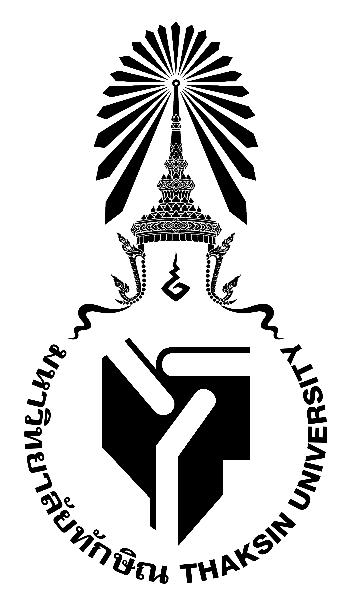 มคอ. 3 รายละเอียดของรายวิชาCourse Specification0317232  เทคโนโลยีการผลิตสื่อวีดิทัศน์เพื่อการศึกษาVideo Production Technology in Educationรายวิชานี้เป็นส่วนหนึ่งของหลักสูตรศิลปศาสตรบัณฑิต 
สาขาวิชาเทคโนโลยีและสื่อสารการศึกษาหลักสูตรปรับปรุง พ.ศ.2560คณะศึกษาศาสตร์มหาวิทยาลัยทักษิณสารบัญหมวด									หน้าหมวดที่ 1	ข้อมูลทั่วไป							1หมวดที่ 2	จุดมุ่งหมายและวัตถุประสงค์					2หมวดที่ 3	ลักษณะและการดำเนินการ					2หมวดที่ 4	การพัฒนาผลการเรียนรู้ของนิสิต					3หมวดที่ 5	แผนการสอนและการประเมินผล					9หมวดที่ 6	ทรัพยากรประกอบการเรียนการสอน				12หมวดที่ 7	การประเมินและปรับปรุงการดำเนินการของรายวิชา			12รายละเอียดของรายวิชาหมวดที่  1  ข้อมูลทั่วไป1.  รหัส ชื่อรายวิชา จำนวนหน่วยกิต รายวิชาที่ต้องเรียนมาก่อน รายวิชาที่เรียนพร้อมกัน 
และคำอธิบายรายวิชา 0317232	เทคโนโลยีการผลิตสื่อวีดิทัศน์เพื่อการศึกษา	3(2-2-5)		Video Production Technology in Educationหลักการ บทบาท หน้าที่และความสำคัญของสื่อวีดิทัศน์เพื่อการศึกษา เทคโนโลยีสื่อวีดิทัศน์ อุปกรณ์ที่เกี่ยวข้อง ความรู้พื้นฐานในการเขียนบท การถ่ายทำ การลำดับภาพ และการจัดการไฟล์วีดิทัศน์เพื่อการเผยแพร่ ฝึกปฏิบัติการผลิตสื่อวีดิทัศน์เพื่อการศึกษาPrinciples, roles and importances of videos for education, video technology, related equipment, basic knowledge in script writing, shooting, editing and managing video files for publication; practice in producing video for education2.  หลักสูตรและประเภทของรายวิชาหลักสูตรศิลปศาสตรบัณฑิต สาขาวิชาเทคโนโลยีและสื่อสารการศึกษาศึกษาทั่วไปวิชาเฉพาะวิชาพื้นฐานเฉพาะด้าน (ถ้ามี)วิชาเอกวิชาเอกบังคับ วิชาเอกเลือกวิชาโท วิชาประสบการเชิงปฏิบัติ (ถ้ามี)3.  อาจารย์ผู้รับผิดชอบรายวิชาและอาจารย์ผู้สอนอาจารย์ผู้รับผิดชอบรายวิชา	อาจารย์ขรรค์ชัย  แซ่แต้อาจารย์ผู้สอนรายวิชา		อาจารย์ขรรค์ชัย  แซ่แต้, อาจารย์พลากร  คล้ายทอง5.  ภาคการศึกษา/ ชั้นปีที่เรียนภาคการศึกษาที่ 1 ชั้นปีที่ 26.  สถานที่เรียนมหาวิทยาลัยทักษิณ วิทยาเขตสงขลา7.  วันที่จัดทำหรือปรับปรุงรายละเอียดของรายวิชาครั้งล่าสุด2 สิงหาคม 2561หมวดที่  2  จุดมุ่งหมายและวัตถุประสงค์1.  จุดมุ่งหมายของรายวิชา เพื่อให้นิสิตเกิดการเรียนรู้/มีความสามารถ/สมรรถนะที่ต้องการด้านต่าง ๆ 1.1   มีความรู้ ความเข้าใจ เกี่ยวกับความหมาย  บทบาทและความสำคัญของสื่อวีดิทัศน์ที่มีต่อการศึกษา1.2  มีความรู้  ความเข้าใจเกี่ยวกับแนวคิด หลักการในการผลิตสื่อวีดิทัศน์ 1.3  มีความรู้พื้นฐาน  มีความเข้าใจเกี่ยวกับการเขียนบทวีดิทัศน์เพื่อการศึกษา1.4  มีทักษะในการถ่ายทำ ตัดต่อ ลงเสียงบรรยาย เสียงประกอบสำหรับผลิตวีดิทัศน์เพื่อการศึกษาได้1.5   มีความสามารถ เลือก ใช้อุปกรณ์หลัก เสริมสำหรับผลิตวีดิทัศน์ได้อย่างถูกต้องเหมาะสม1.6   ความสามารถในการแปลงไฟล์วีดิทัศน์สำหรับนำไปใช้กับงานการศึกษาได้อย่างเหมาะสม1.7   สามารถผลิตชิ้นงานเกี่ยวกับวีดิทัศน์เพื่อการศึกษาได้2.  วัตถุประสงค์ของรายวิชา     เพื่อให้นิสิตมีความรู้เกี่ยวกับการผลิตสื่อวีดิทัศน์เพื่อการศึกษา  และมีความสามารถในการผลิตได้สอดคล้องกับสภาพการศึกษาและสภาพสังคมในปัจจุบันที่เปลี่ยนแปลงอย่างรวดเร็วหมวดที่  3  ลักษณะการดำเนินการ1.  จำนวนชั่วโมงที่ใช้ต่อภาคการศึกษา	คำชี้แจงภาคการศึกษาคิดเป็นไม่น้อยกว่า 15 สัปดาห์2.  จำนวนชั่วโมงต่อสัปดาห์ที่ และช่องทางในการให้คำปรึกษาแนะนำทางวิชาการแก่นิสิตเป็นรายบุคคล2 ชั่วโมง/สัปดาห์ โดยติดต่อผู้สอนผ่านเครือข่ายสังคม (Social Media) / โทรศัพท์หมวดที่ 4 การพัฒนาผลการเรียนรู้ของนิสิต1.	แผนที่การกระจายความรับผิดชอบ หมวดที่  5  แผนการสอนและการประเมินผล1.  แผนการสอนระบุหัวข้อ/รายละเอียด สัปดาห์ที่สอน จำนวนชั่วโมงการสอน (ซึ่งต้องสอดคล้องกับจำนวนหน่วยกิต) กิจกรรมการเรียนการสอนและสื่อที่ใช้ รวมทั้งอาจารย์ผู้สอน ในแต่ละหัวข้อ/รายละเอียดของรายวิชา สามารถแยกชั่วโมงบรรยายและชั่วโมงปฏิบัติออกเป็น 2 ตารางระบบเครื่องคอมพิวเตอร์ หน้าที่และส่วนประกอบของเครื่องคอมพิวเตอร์ การเชื่อมต่อระบบภายในของเครื่องคอมพิวเตอร์ การทำงานของระบบเครื่องคอมพิวเตอร์ ข้อปฏิบัติในการใช้และบำรุงรักษาเครื่องคอมพิวเตอร์ ปฏิบัติการประกอบเครื่องคอมพิวเตอร์ และติดตั้งระบบปฏิบัติการให้สามารถปฏิบัติงานได้2.  แผนการประเมินผลการเรียนรู้หมวดที่ 6 ทรัพยากรประกอบการเรียนการสอน1.  ตำรา เอกสารหลัก และข้อมูลสำคัญรักศานต์ วิวัฒน์สินอุดม. นักสร้าง สร้างหนัง หนังสั้น. ภาควิชาการสร้างภาพยนตร์และภาพนิ่ง คณะนิเทศศาสตร์ จุฬาลงกรณ์มหาวิทยาลัย,2546.วิภา อุตมฉันท์.การผลิตสื่อโทรทัศน์และวีดิทัศน์. ภาควิชาการสื่อสารมวลชน คณะนิเทศศาสตร์     จุฬาลงกรณ์มหาวิทยาลัย,2538.สมาน งามสนิท.กระบวนการผลิตรายการโทรทัศน์5. DVM Magazine. 4(19):59-63;กรกฎาคม-สิงหาคม    ,2546.จันทร์ฉาย เตมิยาคาร.การผลิตรายการโทรทัศน์. ภาควิชาเทคโนโลยีทางการศึกษา คณะศึกษาศาสตร์      มหาวิทยาลัยเชียงใหม่,2523.มหาวิทยาลัยสุโขทัยธรรมาธิราช. ความรู้เบื้องต้นเกี่ยวกับวิทยุโทรทัศน์ หน่วยที่ 8-15. สำนักพิมพ์    มหาวิทยาลัยสุโขทัยธรรมธิราช,2531. อรนุช เลิศจรรยารักษ์. หลักการเขียนบทโทรทัศน์ พิมพ์ครั้งที่2.กรุงเทพฯ:สำนักพิมพ์มหาวิทยาลัยธรรมศาสตร์,25442.  เอกสารและข้อมูลแนะนำศึกษาเอกสาร และแหล่งเรียนรู้ทางอินเตอร์เน็ตที่กำหนดให้หมวดที่  7  การประเมินและปรับปรุงการดำเนินการของรายวิชา1.  กลยุทธ์การประเมินประสิทธิผลของรายวิชาโดยนิสิต(1)  นิสิตประเมินประเมินประสิทธิผลของรายวิชาโดยการประเมินตนเองก่อนเรียน และหลังเรียน(2)  ประเมินประสิทธิผลของรายวิชาจากการเรียนรู้ของนิสิต จากพฤติกรรมการแสดงออก การทำกิจกรรม และผลการสอบ/หลักฐานการประเมินตามสภาพจริง(3)  สอบถามจากนิสิต ถึงประสิทธิผลของการเรียนรู้จากวิธีการที่ใช้ โดยใช้แบบสอบถามหรือการสนทนากับกลุ่มนิสิต ระหว่างภาคการศึกษา โดยอาจารย์ผู้สอน2.  กลยุทธ์การประเมินการสอนแบบประเมินผลการสอน ซึ่งเป็นแบบประเมินผลการสอนของมหาวิทยาลัย ที่กำหนดให้มีการประเมินการสอนของอาจารย์ผู้สอน โดยนิสิต ทุกภาคการศึกษา3.  การปรับปรุงการสอน(1) อาจารย์ผู้สอนทบทวนและปรับปรุงกลยุทธ์และวิธีการสอนจากผลการประเมินประสิทธิผลของรายวิชา แล้วจัดทำรายงานรายวิชาตามรายละเอียดที่ สกอ.กำหนดทุกภาคการศึกษา(2) อาจารย์เขียนประมวลรายวิชาที่ระบุรายละเอียดของการปรับปรุงประมวลรายวิชา  ซึ่งได้จากผลการประเมินประสิทธิผลรายวิชาในแต่ละปีการศึกษา(3) นำผลการประเมินประสิทธิผลของรายวิชาทั้งที่ได้จากนิสิตและอาจารย์ผู้สอน เข้าประชุมอาจารย์ผู้สอนเพื่อหารือปัญหาการเรียนรู้ของนิสิตและร่วมกันหาแนวทางแก้ไข4.  การทวนสอบมาตรฐานผลสัมฤทธ์ของนิสิตในรายวิชาอาจารย์ประจำหลักสูตรรับผิดชอบเรื่องกระบวนการทวนสอบมาตรฐานการวัดผลสัมฤทธิ์โดยมีการทวนสอบ ดังนี้ (1)  การจัดประชุมทบทวนความสอดคล้องเหมาะสมของประมวลรายวิชาเพื่อเป็นแนวทางการเรียนและการประเมินผลโดยแจ้งให้ผู้เรียนทราบล่วงหน้าทุกรายวิชา (2)  ตรวจสอบรายงานผลสัมฤทธิ์ทางการเรียนรายวิชาต่าง ๆ โดยการสุ่มประเมินด้วยการทดสอบ และพิจารณาความเหมาะสมของการให้คะแนนและการตัดสินผลการเรียนของรายวิชา (3)  ตรวจสอบรายงานผลสัมฤทธิ์การฝึกประสบการณ์วิชาชีพในหน่วยงานหรือองค์กร (4)  นำเสนอผลการทวนสอบมาตรฐานผลสัมฤทธิ์ของนิสิตต่อคณะกรรมการประจำคณะตรวจสอบเพื่อรับรองผลสัมฤทธิ์ทางการเรียนและการประกันคุณภาพหลักสูตร  รวมทั้งคณะกรรมการสภาวิชาการระดับมหาวิทยาลัยตรวจสอบรายงานผลสัมฤทธิ์ทางการเรียน5.  การดำเนินการทบทวนและการวางแผนปรับปรุงประสิทธิผลของรายวิชา(1) คณะกรรมการบริหารหลักสูตรฯ จัดให้มีระบบการทบทวนประสิทธิผลของรายวิชา โดยพิจารณาจากผลการประเมินการสอนโดยนิสิต ผลการประเมินโดยคณะกรรมการประเมินการสอนของภาควิชา การรายงานรายวิชาโดยอาจารย์ผู้สอน (2) คณะกรรมการบริหารหลักสูตรฯ รายงานผลการทบทวนประสิทธิผลของรายวิชา เพื่อให้อาจารย์ผู้สอนรับผิดชอบในการทบทวนเนื้อหาที่สอนและกลยุทธ์การสอนที่ใช้ และนำเสนอแนวทางในการปรับปรุงและพัฒนาในรายงานผลการดำเนินการของรายวิชา เสนอต่อคณะกรรมการบริหารหลักสูตร เพื่อนำเข้าที่ประชุมพิจารณาให้ความคิดเห็นและสรุปวางแผนพัฒนาปรับปรุงสำหรับใช้ในปีการศึกษาถัดไปบรรยายสอนเสริมการฝึกปฏิบัติ/การฝึกงานภาคสนามการศึกษาด้วยตนเอง30 ชั่วโมงต่อภาคการศึกษา-30 ชั่วโมงต่อภาคการศึกษา75 ชั่วโมงต่อภาคการศึกษารายวิชารายวิชา1. ด้านคุณธรรม จริยธรรม1. ด้านคุณธรรม จริยธรรม1. ด้านคุณธรรม จริยธรรม2. ด้านความรู้2. ด้านความรู้2. ด้านความรู้2. ด้านความรู้2. ด้านความรู้2. ด้านความรู้3. ด้านทักษะทางปัญญา3. ด้านทักษะทางปัญญา3. ด้านทักษะทางปัญญา3. ด้านทักษะทางปัญญา4. ด้านทักษะความสัมพันธ์ระหว่างบุคคลและความรับผิดชอบ4. ด้านทักษะความสัมพันธ์ระหว่างบุคคลและความรับผิดชอบ4. ด้านทักษะความสัมพันธ์ระหว่างบุคคลและความรับผิดชอบ4. ด้านทักษะความสัมพันธ์ระหว่างบุคคลและความรับผิดชอบ5. ด้านทักษะการวิเคราะห์เชิงตัวเลขการสื่อสารและเทคโนโลยีสารสนเทศ5. ด้านทักษะการวิเคราะห์เชิงตัวเลขการสื่อสารและเทคโนโลยีสารสนเทศ5. ด้านทักษะการวิเคราะห์เชิงตัวเลขการสื่อสารและเทคโนโลยีสารสนเทศ6. ด้านทักษะการจัดการเรียนรู้6. ด้านทักษะการจัดการเรียนรู้6. ด้านทักษะการจัดการเรียนรู้6. ด้านทักษะการจัดการเรียนรู้รายวิชารายวิชา1.11.21.32.12.22.32.42.52.63.13.23.33.44.14.24.34.45.15.25.36.16.26.36.40317232เทคโนโลยีการผลิตสื่อวีดิทัศน์เพื่อการศึกษาผลการเรียนรู้ผลการเรียนรู้วิธีการสอนวิธีการประเมินผล1. ด้านคุณธรรม จริยธรรม1. ด้านคุณธรรม จริยธรรม1.1	มีความรู้ความเข้าใจเกี่ยวกับคุณธรรมพื้นฐาน จรรยาบรรณของวิชาชีพเทคโนโลยีและสื่อสารการศึกษา และค่านิยมที่พึงประสงค์สำหรับการสร้างสรรค์นวัตกรรมและเทคโนโลยีสื่อสารการศึกษา- การเรียนรู้ผ่านวัฒนธรรมองค์กรที่ปลูกฝังให้นิสิตมีระเบียบวินัย โดยเน้นความรับผิดชอบในการเข้าชั้นเรียนให้ตรงเวลา การแต่งกายสุภาพเรียบร้อยเป็นไปตามระเบียบของมหาวิทยาลัย- สอดแทรกคุณธรรม จริยธรรม ในการสอนทุกรายวิชา จัดกิจกรรมส่งเสริมคุณธรรม จริยธรรมสังเกตพฤติกรรมของนิสิต เช่น การตรงต่อเวลาในการเข้าชั้นเรียนของนิสิต การส่งงานตามกำหนดระยะเวลาที่มอบหมาย และการเข้าร่วมกิจกรรมต่างๆ1.2	ยอมรับในคุณค่าของความแตกต่าง ความหลากหลาย และสามารถวิเคราะห์ สังเคราะห์ ประเมิน และนำความรู้เกี่ยวกับคุณธรรมพื้นฐานและจรรยาบรรณของวิชาชีพเทคโนโลยีและสื่อสารการศึกษาไปประยุกต์ใช้ในการออกแบบ ผลิต พัฒนา และใช้สื่อ นวัตกรรมการศึกษา เทคโนโลยีและสื่อสารการศึกษา- การเรียนรู้ผ่านวัฒนธรรมองค์กรที่ปลูกฝังให้นิสิตมีระเบียบวินัย โดยเน้นความรับผิดชอบในการเข้าชั้นเรียนให้ตรงเวลา การแต่งกายสุภาพเรียบร้อยเป็นไปตามระเบียบของมหาวิทยาลัย- สอดแทรกคุณธรรม จริยธรรม ในการสอนทุกรายวิชา จัดกิจกรรมส่งเสริมคุณธรรม จริยธรรมสังเกตพฤติกรรมของนิสิต เช่น การตรงต่อเวลาในการเข้าชั้นเรียนของนิสิต การส่งงานตามกำหนดระยะเวลาที่มอบหมาย และการเข้าร่วมกิจกรรมต่างๆ1.3	ตระหนักถึงความสำคัญของการดำรงชีวิตและประกอบวิชาชีพตามคุณธรรมพื้นฐานและจรรยาบรรณของวิชาชีพเทคโนโลยีและสื่อสารการศึกษา รวมถึงการประกอบสัมมาอาชีพ- การเรียนรู้ผ่านวัฒนธรรมองค์กรที่ปลูกฝังให้นิสิตมีระเบียบวินัย โดยเน้นความรับผิดชอบในการเข้าชั้นเรียนให้ตรงเวลา การแต่งกายสุภาพเรียบร้อยเป็นไปตามระเบียบของมหาวิทยาลัย- สอดแทรกคุณธรรม จริยธรรม ในการสอนทุกรายวิชา จัดกิจกรรมส่งเสริมคุณธรรม จริยธรรมสังเกตพฤติกรรมของนิสิต เช่น การตรงต่อเวลาในการเข้าชั้นเรียนของนิสิต การส่งงานตามกำหนดระยะเวลาที่มอบหมาย และการเข้าร่วมกิจกรรมต่างๆ2. ด้านความรู้2. ด้านความรู้2.1	มีความรู้ความเข้าใจและเห็นความสัมพันธ์ของวิชาพื้นฐานทางด้านมนุษยศาสตร์ สังคมศาสตร์ วิทยาศาสตร์ คณิตศาสตร์ สหศาสตร์ ภาษาไทย ภาษาต่างประเทศ และคอมพิวเตอร์ และมีความรู้และรอบรู้ในศาสตร์เกี่ยวกับเทคโนโลยีและสื่อสารการศึกษา- เน้นการเรียนการสอนที่ยึดผู้เรียนเป็นสำคัญ- จัดให้มีการเรียนรู้จากสถานการณ์จริง- การทดสอบระหว่างเรียน  กลางภาค  และปลายภาค- ประเมินจากผลงานที่มอบหมายให้นิสิตทำการนำเสนอผลงาน หรือรายงานในชั้นเรียน2.2	สามารถบูรณาการความรู้ในศาสตร์เทคโนโลยีและสื่อสารการศึกษา ไปใช้ในการดำรงชีวิตและประกอบวิชาชีพอย่างมีประสิทธิภาพ และสามารถบูรณาการความรู้ในศาสตร์สาขาวิชาต่าง ๆ ได้- เน้นการเรียนการสอนที่ยึดผู้เรียนเป็นสำคัญ- จัดให้มีการเรียนรู้จากสถานการณ์จริง- การทดสอบระหว่างเรียน  กลางภาค  และปลายภาค- ประเมินจากผลงานที่มอบหมายให้นิสิตทำการนำเสนอผลงาน หรือรายงานในชั้นเรียน2.3	ตระหนักถึงคุณค่าและความสำคัญของศาสตร์สาขาวิชาต่างๆ ที่มีต่อการดำรงชีวิตและประกอบวิชาชีพ และมีความใฝ่รู้ สามารถใช้ความรู้และทักษะเพื่อการศึกษาต่อหรือประกอบอาชีพอย่างมีจรรยาวิชาชีพ- เน้นการเรียนการสอนที่ยึดผู้เรียนเป็นสำคัญ- จัดให้มีการเรียนรู้จากสถานการณ์จริง- การทดสอบระหว่างเรียน  กลางภาค  และปลายภาค- ประเมินจากผลงานที่มอบหมายให้นิสิตทำการนำเสนอผลงาน หรือรายงานในชั้นเรียน2.4	มีความรู้ความเข้าใจเกี่ยวกับแนวคิด ทฤษฎี และหลักการที่เกี่ยวข้องกับเทคโนโลยีและสื่อสารการศึกษา การเรียนรู้ การจัดการเรียนการสอน การวิจัย และกฎหมายที่เกี่ยวข้อง- เน้นการเรียนการสอนที่ยึดผู้เรียนเป็นสำคัญ- จัดให้มีการเรียนรู้จากสถานการณ์จริง- การทดสอบระหว่างเรียน  กลางภาค  และปลายภาค- ประเมินจากผลงานที่มอบหมายให้นิสิตทำการนำเสนอผลงาน หรือรายงานในชั้นเรียน2.5	สามารถวิเคราะห์ สังเคราะห์ ประเมิน และประยุกต์ความรู้เกี่ยวกับแนวคิด ทฤษฎีและหลักการที่เกี่ยวข้องกับเทคโนโลยีและสื่อสารการศึกษา การเรียนรู้ การจัดการเรียนการสอน การวิจัย และกฎหมายที่เกี่ยวข้องกับการศึกษาไปใช้ในการจัดการเรียนการสอนและการพัฒนาผู้เรียนอย่างเหมาะสมและมีประสิทธิภาพ- เน้นการเรียนการสอนที่ยึดผู้เรียนเป็นสำคัญ- จัดให้มีการเรียนรู้จากสถานการณ์จริง- การทดสอบระหว่างเรียน  กลางภาค  และปลายภาค- ประเมินจากผลงานที่มอบหมายให้นิสิตทำการนำเสนอผลงาน หรือรายงานในชั้นเรียน2.6	ตระหนักถึงคุณค่าของการนำความรู้เกี่ยวกับแนวคิด ทฤษฎี และหลักการที่เกี่ยวข้องกับเทคโนโลยีและสื่อสารการศึกษา การเรียนรู้ การจัดการเรียนการสอน การวิจัย และกฎหมายที่เกี่ยวข้องกับการศึกษาไปใช้ในการพัฒนาผู้เรียน- เน้นการเรียนการสอนที่ยึดผู้เรียนเป็นสำคัญ- จัดให้มีการเรียนรู้จากสถานการณ์จริง- การทดสอบระหว่างเรียน  กลางภาค  และปลายภาค- ประเมินจากผลงานที่มอบหมายให้นิสิตทำการนำเสนอผลงาน หรือรายงานในชั้นเรียน3. ด้านทักษะทางปัญญา3. ด้านทักษะทางปัญญา3.1	มีความรู้ความเข้าใจเกี่ยวกับหลักและกระบวนการคิดแบบต่างๆการเรียนรู้ผ่านกระบวนการคิด เพื่อส่งเสริม การคิดวิเคราะห์ การคิดสังเคราะห์ คิดอย่างมีวิจารณญาณ คิดสร้างสรรค์ด้วยกิจกรรมการเรียนรู้ที่หลากหลายการทดสอบระหว่างเรียน  กลางภาค  และปลายภาคประเมินจากผลงานที่มอบหมายให้นิสิตทำการนำเสนอผลงาน หรือรายงานในชั้นเรียน3.2	สามารถวิเคราะห์ประเด็นปัญหาที่เกี่ยวกับสังคม วัฒนธรรม เศรษฐกิจ และสิ่งแวดล้อมและสามารถปรับตัวและแก้ปัญหาต่างๆ ในการดำรงชีวิตได้โดยใช้วิถีทางปัญญา และสามารถวิเคราะห์ประเด็นปัญหาที่เกี่ยวกับสังคม วัฒนธรรม เศรษฐกิจ และสิ่งแวดล้อม และสามารถปรับตัวและแก้ปัญหาต่าง ๆ ในการดำรงชีวิตได้โดยวิถีทางปัญญาการเรียนรู้ผ่านกระบวนการคิด เพื่อส่งเสริม การคิดวิเคราะห์ การคิดสังเคราะห์ คิดอย่างมีวิจารณญาณ คิดสร้างสรรค์ด้วยกิจกรรมการเรียนรู้ที่หลากหลายการทดสอบระหว่างเรียน  กลางภาค  และปลายภาคประเมินจากผลงานที่มอบหมายให้นิสิตทำการนำเสนอผลงาน หรือรายงานในชั้นเรียน3.3	สามารถวิเคราะห์และใช้วิจารณญาณในการตัดสินเกี่ยวกับการจัดการเรียนการสอนและการพัฒนาผู้เรียน และสร้างสรรค์ องค์ความรู้หรือนวัตกรรมไปใช้ในการพัฒนาตนเอง การจัดการเรียนการสอน และผู้เรียนอย่างมีประสิทธิภาพ และสามารถคิดวิเคราะห์ สังเคราะห์ ประเมินค่า และนำความรู้ไปพัฒนานวัตกรรมเทคโนโลยีและสื่อสารการศึกษาการเรียนรู้ผ่านกระบวนการคิด เพื่อส่งเสริม การคิดวิเคราะห์ การคิดสังเคราะห์ คิดอย่างมีวิจารณญาณ คิดสร้างสรรค์ด้วยกิจกรรมการเรียนรู้ที่หลากหลายการทดสอบระหว่างเรียน  กลางภาค  และปลายภาคประเมินจากผลงานที่มอบหมายให้นิสิตทำการนำเสนอผลงาน หรือรายงานในชั้นเรียน3.4	ตระหนักถึงคุณค่าของการใช้วิถีทางปัญญาในการดำรงชีวิต การประกอบวิชาชีพ และการแก้ปัญหาการเรียนรู้ผ่านกระบวนการคิด เพื่อส่งเสริม การคิดวิเคราะห์ การคิดสังเคราะห์ คิดอย่างมีวิจารณญาณ คิดสร้างสรรค์ด้วยกิจกรรมการเรียนรู้ที่หลากหลายการทดสอบระหว่างเรียน  กลางภาค  และปลายภาคประเมินจากผลงานที่มอบหมายให้นิสิตทำการนำเสนอผลงาน หรือรายงานในชั้นเรียน4. ทักษะความสัมพันธ์ระหว่างบุคคลและความรับผิดชอบ4. ทักษะความสัมพันธ์ระหว่างบุคคลและความรับผิดชอบ4.1	มีความรู้ความเข้าใจเกี่ยวกับบทบาทหน้าที่และความรับผิดชอบของตนเองและสมาชิกในสังคม และหลักการทำงานและอยู่ร่วมกับผู้อื่นอย่างเป็นกัลยาณมิตร และมีความสามารถในการใช้ความรู้ในสาขาเทคโนโลยีและสื่อสารการศึกษา เพื่อพัฒนาสังคมได้อย่างเหมาะสม- จัดกิจกรรมการเรียนการสอนที่เน้นการทำงานเป็นกลุ่ม- จัดประสบการณ์การเรียนรู้ในภาคปฏิบัติการทดสอบระหว่างเรียน  กลางภาค  และปลายภาคประเมินจากผลงานที่มอบหมายให้นิสิตทำการนำเสนอผลงาน หรือรายงานในชั้นเรียน4.2	สามารถสร้างมนุษยสัมพันธ์ที่ดี มีความรับผิดชอบ และสามารถทำงานร่วมกับผู้อื่นอย่างมีความสุข และมีประสิทธิภาพ รวมถึงสามารถสื่อสารกับกลุ่มคนที่มีความหลากหลายทางวัฒนธรรมได้อย่างมีประสิทธิภาพ- จัดกิจกรรมการเรียนการสอนที่เน้นการทำงานเป็นกลุ่ม- จัดประสบการณ์การเรียนรู้ในภาคปฏิบัติการทดสอบระหว่างเรียน  กลางภาค  และปลายภาคประเมินจากผลงานที่มอบหมายให้นิสิตทำการนำเสนอผลงาน หรือรายงานในชั้นเรียน4.3	เคารพในความแตกต่างและปฏิบัติต่อผู้เรียน และเพื่อนร่วมงานด้วยความเข้าใจและ เป็นมิตร- จัดกิจกรรมการเรียนการสอนที่เน้นการทำงานเป็นกลุ่ม- จัดประสบการณ์การเรียนรู้ในภาคปฏิบัติการทดสอบระหว่างเรียน  กลางภาค  และปลายภาคประเมินจากผลงานที่มอบหมายให้นิสิตทำการนำเสนอผลงาน หรือรายงานในชั้นเรียน4.4	ตระหนักถึงคุณค่าของการมีความรับผิดชอบต่อตนเองและวิชาชีพ และอยู่ร่วมกับผู้อื่นอย่างเป็นกัลยาณมิตร สามารถปรับตัว และทำงานร่วมกับผู้อื่น ยอมรับฟังความคิดเห็นของผู้อื่น ทั้งในฐานะผู้นำและสมาชิกของกลุ่ม- จัดกิจกรรมการเรียนการสอนที่เน้นการทำงานเป็นกลุ่ม- จัดประสบการณ์การเรียนรู้ในภาคปฏิบัติการทดสอบระหว่างเรียน  กลางภาค  และปลายภาคประเมินจากผลงานที่มอบหมายให้นิสิตทำการนำเสนอผลงาน หรือรายงานในชั้นเรียน5. ด้านทักษะการวิเคราะห์เชิงตัวเลข การสื่อสาร และการใช้เทคโนโลยีสารสนเทศ5. ด้านทักษะการวิเคราะห์เชิงตัวเลข การสื่อสาร และการใช้เทคโนโลยีสารสนเทศ5.1	มีความรู้ความเข้าใจเกี่ยวกับการใช้ภาษาพูด ภาษาเขียน เทคโนโลยีสารสนเทศ และคณิตศาสตร์และสถิติพื้นฐาน เพื่อการสื่อสาร การเรียนรู้ การจัดการเรียนการสอนแลการปฏิบัติงาน- การเรียนรู้จากประสบการณ์ตรง โดยใช้สื่อ เทคโนโลยีสารสนเทศ โปรแกรมคอมพิวเตอร์ การสื่อสารแบบออนไลน์ ในกิจกรรมการเรียนรู้รายวิชาต่างๆ  - จัดประสบการณ์การเรียนรู้ที่ส่งเสริมให้ผู้เรียนเลือกใช้เทคโนโลยีสารสนเทศและ
การสื่อสาร ที่หลากหลายและเหมาะสม- จัดประสบการณ์ให้ผู้เรียนนำเสนอผลงานโดยใช้เทคโนโลยีสารสนเทศ  ใช้เทคโนโลยีสารสนเทศทางคณิตศาสตร์และสถิติประเมินทักษะการพูดในการนำเสนอผลงาน  ทักษะการเขียนรายงาน  ทักษะการนำเสนอโดยใช้เทคโนโลยีสารสนเทศ5.2	สามารถใช้ภาษาพูด ภาษาเขียน เทคโนโลยีสารสนเทศ และคณิตศาสตร์และสถิติพื้นฐานในการสื่อสาร การเรียนรู้ และการจัดการเรียนการสอนอย่างมีประสิทธิภาพ และมีทักษะในการสื่อสาร เผยแพร่ ประยุกต์และใช้เทคโนโลยีและสื่อสารการศึกษา- การเรียนรู้จากประสบการณ์ตรง โดยใช้สื่อ เทคโนโลยีสารสนเทศ โปรแกรมคอมพิวเตอร์ การสื่อสารแบบออนไลน์ ในกิจกรรมการเรียนรู้รายวิชาต่างๆ  - จัดประสบการณ์การเรียนรู้ที่ส่งเสริมให้ผู้เรียนเลือกใช้เทคโนโลยีสารสนเทศและ
การสื่อสาร ที่หลากหลายและเหมาะสม- จัดประสบการณ์ให้ผู้เรียนนำเสนอผลงานโดยใช้เทคโนโลยีสารสนเทศ  ใช้เทคโนโลยีสารสนเทศทางคณิตศาสตร์และสถิติประเมินทักษะการพูดในการนำเสนอผลงาน  ทักษะการเขียนรายงาน  ทักษะการนำเสนอโดยใช้เทคโนโลยีสารสนเทศ5.3	ตระหนักถึงคุณค่าของการใช้ภาษาพูด ภาษาเขียน เทคโนโลยีสารสนเทศ และคณิตศาสตร์และสถิติพื้นฐาน ในการสื่อสาร การเรียนรู้ และการจัดการเรียนการสอน- การเรียนรู้จากประสบการณ์ตรง โดยใช้สื่อ เทคโนโลยีสารสนเทศ โปรแกรมคอมพิวเตอร์ การสื่อสารแบบออนไลน์ ในกิจกรรมการเรียนรู้รายวิชาต่างๆ  - จัดประสบการณ์การเรียนรู้ที่ส่งเสริมให้ผู้เรียนเลือกใช้เทคโนโลยีสารสนเทศและ
การสื่อสาร ที่หลากหลายและเหมาะสม- จัดประสบการณ์ให้ผู้เรียนนำเสนอผลงานโดยใช้เทคโนโลยีสารสนเทศ  ใช้เทคโนโลยีสารสนเทศทางคณิตศาสตร์และสถิติประเมินทักษะการพูดในการนำเสนอผลงาน  ทักษะการเขียนรายงาน  ทักษะการนำเสนอโดยใช้เทคโนโลยีสารสนเทศสัปดาห์ที่หัวข้อ/รายละเอียดจำนวนชั่วโมงจำนวนชั่วโมงกิจกรรมการเรียน การสอน สื่อที่ใช้ผู้สอนสัปดาห์ที่หัวข้อ/รายละเอียดบรรยายปฏิบัติกิจกรรมการเรียน การสอน สื่อที่ใช้ผู้สอน1-   ชี้แจงคำอธิบายรายวิชา  ความมุ่งหมาย เนื้อหาวิชา  แนวการสอน  แผนการสอน  การประเมินผล  หนังสืออ้างอิง- ความหมายของสื่อวีดิทัศน์  การแพร่ภาพสื่อโทรทัศน์ ความเป็นมาของสื่อโทรทัศน์22- บรรยาย ประกอบสื่อ มอบหมายงานให้ค้นคว้า สรุปอภิปรายร่วมกัน- ศึกษาจากเอกสารที่กำหนดให้อาจารย์ประจำวิชา2- ลักษณะเฉพาะ บทบาทหน้าที่ของสื่อวีดิทัศน์- ความสำคัญของวิทยุโทรทัศน์- สื่อโทรทัศน์กับบทบาทของสื่อใหม่- โทรทัศน์เพื่อการศึกษา22- บรรยาย ประกอบสื่อ มอบหมายงานให้ค้นคว้า สรุปอภิปรายร่วมกัน- ศึกษาจากเอกสารที่กำหนดให้อาจารย์ประจำวิชา3พื้นฐานภาพเคลื่อนไหว- ช้อท (Shot) ซีน (Scene) และซีเควนซ์ (Sequence)- ขนาดภาพ (Image size)- มุมกล้อง (Camera Angle)- การเคลื่อนกล้อง (Camera Movement)- ภาพพลิกแพลง (Special effects)22- บรรยาย ประกอบสื่อ สาธิตการใช้อุปกรณ์ ฝึกปฏิบัติ  สรุปอภิปรายร่วมกัน- ศึกษาจากเอกสารที่กำหนดให้- ดูตัวอย่างอุปกรณ์จาก แหล่งเรียนรู้ที่กำหนดอาจารย์ประจำวิชา4กล้องถ่ายทำรายการโทรทัศน์ - ประเภท ส่วนประกอบ และวิธีใช้กล้องถ่ายทำรายการโทรทัศน์- ขาตั้งกล้องโทรทัศน์22- บรรยาย ประกอบสื่อ มอบหมายงานให้ค้นคว้า สรุปอภิปรายร่วมกัน- ศึกษาจากเอกสารที่กำหนดให้อาจารย์ประจำวิชา5การถ่ายภาพวีดิทัศน์- มุมกล้อง ขนาดภาพ และเทคนิคการเคลื่อนกล้อง22- บรรยาย ประกอบสื่อ มอบหมายงานให้ค้นคว้า - แบ่งกลุ่มเพื่อปฏิบัติการฝึกการถ่ายภาพวีดิทัศน์- ฝึกปฏิบัติการอาจารย์ประจำวิชา6การจัดองค์ประกอบภาพ- พื้นฐานของภาพ รูปร่างและรูปทรง (Shape & Form) ทฤษฎีเอกภาพ ตำแหน่งในการวางจุดสนใจ ความสมดุล ที่ว่าง Head Room และ Nose Room  22- บรรยาย ประกอบสื่อ มอบหมายงานให้ค้นคว้า สรุปอภิปรายร่วมกัน- ศึกษาจากเอกสารที่กำหนดให้อาจารย์ประจำวิชา7การจัดแสงสำหรับงานโทรทัศน์- อุปกรณ์ไฟ ชนิด ส่วนประกอบ และการใช้งานไฟสำหรับงานโทรทัศน์       - อุปกรณ์ หลักการจัดแสง ประเภทของแสง การจัดแสงและรูปแบบของการจัดแสงสำหรับงานโทรทัศน์  22- บรรยาย ประกอบสื่อ มอบหมายงานให้ค้นคว้า สรุปอภิปรายร่วมกัน- ศึกษาจากเอกสารที่กำหนดให้อาจารย์ประจำวิชา8เทคนิคการตัดต่อรายการโทรทัศน์22- บรรยาย ประกอบสื่อ มอบหมายงานให้ค้นคว้า สรุปอภิปรายร่วมกัน- ศึกษาจากเอกสารที่กำหนดให้อาจารย์ประจำวิชา9สอบกลางภาคสอบกลางภาคสอบกลางภาคสอบกลางภาคสอบกลางภาค10กระบวนการผลิตรายการโทรทัศน์22- บรรยาย ประกอบสื่อ มอบหมายงานให้ค้นคว้า สรุปอภิปรายร่วมกัน- ศึกษาจากเอกสารที่กำหนดให้อาจารย์ประจำวิชา11การเขียนบทรายการโทรทัศน์ 22- บรรยาย ประกอบสื่อ มอบหมายงานให้ค้นคว้า สรุปอภิปรายร่วมกัน- ศึกษาจากเอกสารที่กำหนดให้อาจารย์ประจำวิชา12ฝึกปฎิบัติการผลิตวีดิทัศน์เพื่อการศึกษา22บรรยายประกอบการสาธิต และฝึกปฏิบัติอาจารย์ประจำวิชา13การเปลงไฟล์วีดิทัศน์เพื่อใช้กับงานลักษณะต่างๆ22- บรรยาย ประกอบสื่อ มอบหมายงานให้ค้นคว้า สรุปอภิปรายร่วมกัน- ศึกษาจากเอกสารที่กำหนดให้อาจารย์ประจำวิชา14-15ปฎิบัติการผลิตวีดิทัศน์เพื่อการศึกษา44ลงพื้นที่จริงเพื่อปฏิบัติงานตามแผนที่วางไว้อาจารย์ประจำวิชา16นำเสนองาน วิจารณ์ สรุปร่วมกัน22นำเสนองาน วิจารณ์ สรุปร่วมกันอาจารย์ประจำวิชา17สอบปลายภาคสอบปลายภาคสอบปลายภาคสอบปลายภาคสอบปลายภาค18สอบปลายภาคสอบปลายภาคสอบปลายภาคสอบปลายภาคสอบปลายภาครวมรวม3030ลำดับผลการเรียนรู้วิธีการประเมิน/ลักษณะการประเมินสัปดาห์ที่ประเมินสัดส่วนของการประเมินผล1คุณธรรม จริยธรรมสังเกต ความรับผิดชอบ มีวินัย ทุกสัปดาห์102ความรู้- สอบกลางภาค- สอบปลายภาค9, 17-18
503ทักษะทางปัญญานำเสนอรายงานและผลงาน16304ทักษะความสัมพันธ์ระหว่างบุคคลความรับผิดชอบ สังเกตการมีส่วนร่วมการทำกิจกรรมในชั้นเรียนทุกสัปดาห์10รวมรวมรวมรวม100 %